RESUME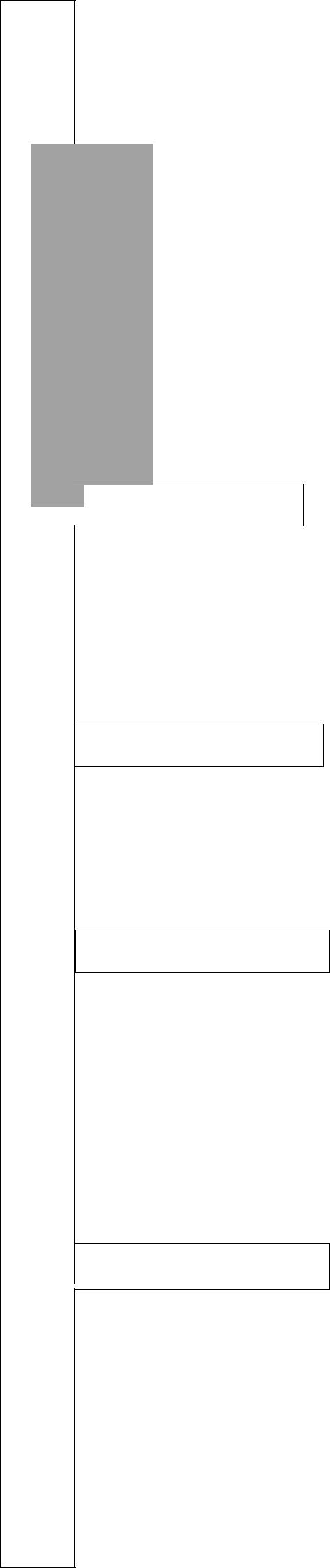 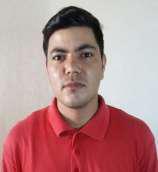 MAHESH OBJECTIVE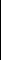 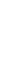 To work in a creative and innovative environment and acquire a professional innovation and carrier enhancement in a reputable, growth oriented organization, which provides constant personal development and to provide essential contribution to company’s vision achievement and growth.EXPERIENCE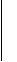 Currently working in ELCO Restaurant KARAMA DUBAI as a delivery boy since 2017.2- Years in hotel BLUE MOUNT SPA, DEHRADUN (India).1- Year in BPO, SPANCO (INDIA).EDUCATION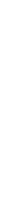 EXTRA SKILLS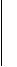 6- Month’s industrial training from LEMON TREE primer JAIPUR (India).3 – Month’s job training from HYPEN Hotel HARIDWAR (India).Basic computer knowledge.1 year diploma in hotel management from IP NEHRU, DEHRADUN (India).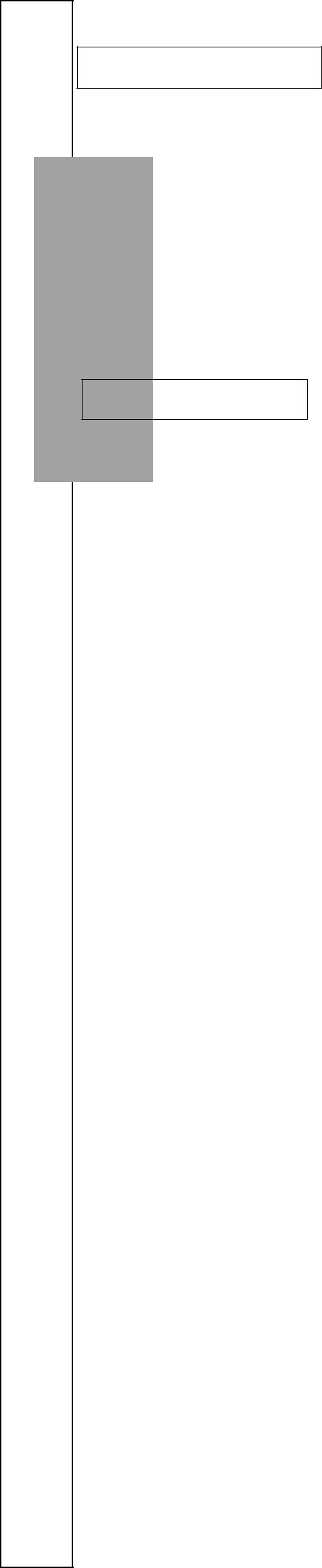 PERSONAL PROFILELANGUAGESEnglish, HindiCurrent Address:DUBAI (KARAMA)DUBAI (KARAMA)Email:Mahesh.381214@2freemail.com Driving License:Motor Bike Motor Bike Valid Till 05-02-2026Valid Till 05-02-2026Visa Status:Employment- till 06 Oct 2018Employment- till 06 Oct 2018Post Applied FORDelivery Boy, Office Bike messenger andDelivery Boy, Office Bike messenger andBike MerchandiserBike MerchandiserDEGREEYEARBOARD / UNIVERSITYMATRIC2008U.A BoardINTERMEDIATE2010U.P BoardFather’s Name::Mr. DEVENDRA Gender::MALEDate of Birth::10 Feb 1990Nationality::INDIANReligion::HINDUMarital Status::SINGLE